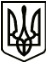 МЕНСЬКА МІСЬКА РАДАРОЗПОРЯДЖЕННЯ 11 травня 2022 року	м. Мена	№  137Про внесення змін до загального фонду бюджету Менської міської територіальної громади на 2022 рікВідповідно до положень Бюджетного кодексу України, враховуючи п.п.1 п.22 прикінцевих та перехідних положень Бюджетного Кодексу, ст. 26 Закону України «Про місцеве самоврядування в Україні», рішення сесії Менської міської ради 8 скликання від 22 грудня 2021 року № 899 «Про бюджет Менської міської територіальної громади на 2022 рік», звернень розпорядників бюджетних коштів:Внести зміни до річного розпису видатків загального фонду відділу освіти Менської міської ради, а саме: зменшити кошторисні призначення загального фонду в частині видатків з керівництва і управління у сфері освіти для оплати відрядних на суму 2700,00 грн. та збільшити на таку ж суму кошторисні призначення для оплати послуг (крім комунальних) з метою оплати за адміністрування (обслуговування) програмного забезпечення, реєстрацію користувача та підтримку програмного продукту «АІС Місцеві бюджети рівня розпорядника бюджетних коштів»(КПКВК МБ 0610160 КЕКВ 2250 -2700,00 грн., КЕКВ 2240 +2700,00 грн.);зменшити кошторисні призначення загального фонду з надання загальної середньої освіти в частині видатків для оплати за природній газ на суму 607,00 грн. по відділу освіти (як головного розпорядника коштів) та збільшити кошторисні призначення за вказаним напрямком по КУ Макошинський ЗЗСО I-III ст..(КПКВК МБ 0611021 КЕКВ 2274);зменшити кошторисні призначення загального фонду по комунальних установах в частині  інших поточних видатків на загальну суму 2516,00 грн. та збільшити кошторисні призначення на такі ж суми за відповідними напрямками по відділу освіти (як головного розпорядника коштів)(КПКВК МБ 0611010 КЕКВ 2800 -1063,00 грн., КПКВК МБ 0611021 КЕКВ 2800 -1138,00 грн., КПКВК МБ 0611070 КЕКВ 2800 -87,00 грн., КПКВК МБ 0611080 КЕКВ 2800 -134,00 грн., КПКВК МБ 0615031 КЕКВ 2800 -94,00 грн.).Внести зміни до річного розпису видатків загального фонду Менської міської ради в частині фінансування програми «Розвитку та фінансової підтримки закладів охорони здоров’я, що надають медичну допомогу на території Менської міської територіальної громади на 2022-2024 роки», а саме: зменшити кошторисні призначення для оплати теплопостачання на суму 141600,00 грн. та збільшити на таку ж суму кошторисні призначення для оплати за спожиту електроенергію(КПКВК МБ КЕКВ 2610).3. Контроль за виконанням розпорядження покласти на заступника начальника фінансового управління Менської міської ради В.А.Максименко.Міський голова	Геннадій ПРИМАКОВ